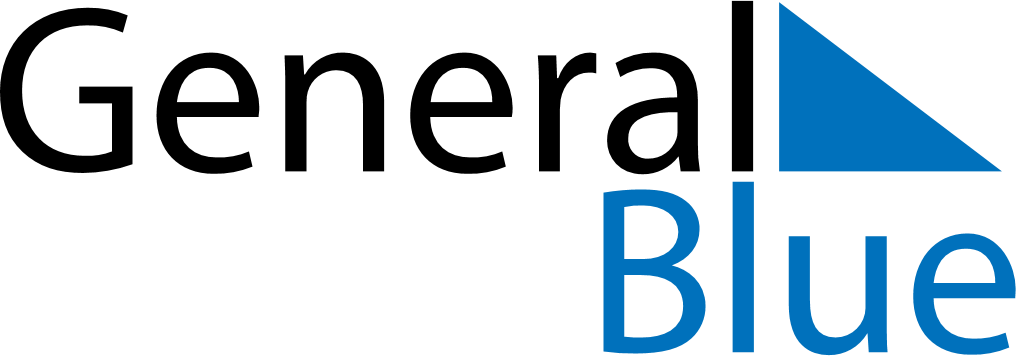 December 2021December 2021December 2021Aland IslandsAland IslandsSundayMondayTuesdayWednesdayThursdayFridaySaturday1234567891011Independence Day1213141516171819202122232425Christmas EveChristmas Day262728293031Boxing DayNew Year’s Eve